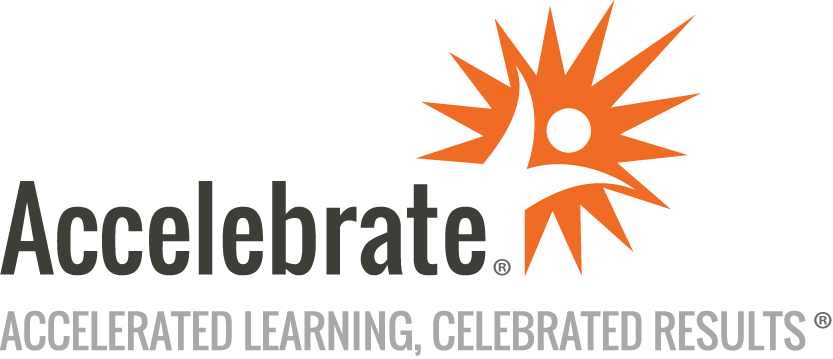 Introduction to Erlang ProgrammingCourse Number: ERL-100
Duration: 3 daysOverviewThis Introduction to Erlang training teaches attendees the fundamental concepts of Erlang, including its functional nature, concurrency, and error handling. This course helps attendees learn Erlang efficiently, stops them from making novice errors, ensures they are up to speed with the development workflow, and gets them thinking in the Erlang way.PrerequisitesAll students must have strong programming skills in another language.MaterialsAll Erlang training students receive comprehensive courseware.Software Needed on Each Student PCA complete, remote virtual environment is provided for training and is accessible via the Internet from any modern web browser.ObjectivesUnderstand the basics of ErlangRead/write/design and observe Erlang programsThink concurrently and handle errorsLeverage best development and design practicesOutlineIntroductionWhy Erlang? History of ErlangErlang and the BEAMWho is using Erlang?The Shell, Types, and Constructs The ShellData TypesVariablesComplex Data StructuresPattern MatchingBIFsFunction CallsModulesSequential Programming Conditional EvaluationDefensive Programming and GuardsRecursionSequential Error Handling Run time errorsTry...catch, throw and catchConcurrent Erlang Processes: Creating processes, registered processes and observer processesMessage passing, receiving messages and data in messagesProcess Design Patterns Client Server ModelsA Server ExampleFinite State MachinesEvent ManagersSupervisorsProcess Error Handling and Fault Tolerance LinksExit SignalsDefinitionsPropagation SemanticsMonitorsRobust SystemsError Handling ExampleFunctional Programming Constructs FunsHigher Order FunctionsList ComprehensionsMaps and Records RecordsRecords and the ShellMapsErlang Term Storage ETS TablesHandling ElementsSearching and TraversingMatch Specifications and SelectOther IssuesObserver Table ViewerUnit Testing What is EUnit?How to use EUnitTesting Functional CodeInfrastructureFixturesTesting Systems With StateTesting Concurrent ProgramsGood Design Practices: Style and Efficiency Applications and ModulesLibrariesReturn ValuesInternal Data StructuresConcurrencyConventionsConclusion